STMIK ATMA LUHUR PANGKALPINANG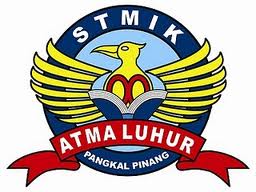 Jln. Jend.Sudirman – Selindung Lama PangkalpinangProvinsi Kepulauan Bangka BelitungBIODATA PENULIS SKRIPSIPendadaran /Lulus Tanggal	: 15 Juli 2014Wisuda Tanggal			: 20 Desember 2014NIM				: 1011500093Nama				: Arman ApriyantoJenis Kelamin			: Pria/WanitaTempat & Tanggal Lahir	: Sungailiat, 4 April 1987Status				: Nikah/Belum NikahAgama				: IslamProgram Studi			: Teknik InformatikaPekerjaan Saat Ini		: (-)Alamat Rumah Asal		: Jl.Martadinata No.32 Pelabuhan Parit PekirSungailiatNo Telpon / Hp		: 081 367 427 967Nama Orang Tua		: Aras & NormaPekerjaan Orang Tua		: Wiraswasta & Ibu Rumah TanggaAlamat Orang Tua		: Jl.Martadinata No.32 Pelabuhan Parit PekirSungailiatJudul Skripsi			: APLIKASI AUGMENTED  REALITY UNTUKKATALOG BAJU DISTRO MENGGUNAKANSMARTPHONE ANDROIDDosen Pembimbing		: Tri Ari Cahyono, S.Kom, M.KomPangkalpinang, 31 Agustus 2014Penulis(Arman Apriyanto)